	Obec Dřevěnice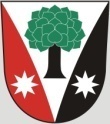 	Dřevěnice 56, 507 13 ŽelezniceVyřizuje:Lukavcová LudmilaDatum:12.12.2017Naše č.j.: 77/2017/LukTelefon: 601 395 386 Mgr. Vrabec, 736 279 726 LukavcováDatové schránky: sska6siEmail: ou.drevenice@tiscali.czInternetové stránky: www.drevenice.orgObecní úřad DřevěniceDřevěnice 56507 13 ŽelezniceVěc: Pasport místních komunikacíObec Dřevěnice předkládá Obecnímu úřadu Dřevěnice vyhotovený pasport místních komunikací v obci Dřevěnice.Pasport je zpracován v souladu s ustanovením §3, odst. 1 a §6 zákona č. 13/1997 Sb., o pozemních komunikacích a dle §2, §3 a §5 vyhlášky Ministerstva dopravy a spojů č. 104/1997 Sb., kterou se provádí zákon o pozemních komunikacích v platném znění.V pasportu místních komunikací jsou podrobně uvedeny vlastnické poměry komunikací. Obec Dřevěnice si ověřila v katastru nemovitostí, že je vlastníkem všech pozemků na nichž jsou komunikace umístěny. Pasport místních komunikací z roku 2014 je nyní aktualizován. V obci se staví nové domy a nastává tak potřeba některých nových místních komunikací. Do III. třídy tak byly zařazeny   komunikace, které jsou v současné době sice nezpevněné, ale obec plánuje  tyto komunikace zrekonstruovat, protože zpřístupní nově postavené rodinné domy.Svým stavebně technickým vybavením komunikace odpovídají svému určení, to znamená, že místní komunikace III. třídy odpovídají zejména provozu osobních automobilů a dopravní obsluze sousedních objektů a místní komunikace IV. třídy jsou určeny k provozu smíšenému,  a pěšímu provozu. Dopravní význam těchto komunikací odpovídá třídám místních komunikací dle zákona o pozemních komunikacích.Žádáme o projednání a následné rozhodnutí ve věci.								Mgr. Vrabec Dušan								    starosta obce